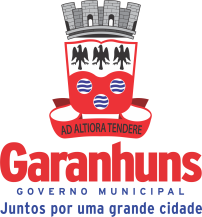 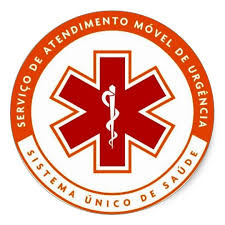 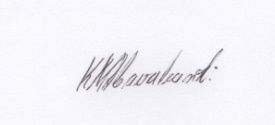 _______________________________________KÁTIA MICHELLY SOUZA CAVALCANTICOORDENADORA SAMU GARANHUNS – PESECRETARIA MUNICIPAL DE SAÚDEMatrícula: 90934NOMECRMDIAHORÁRIOROBERTO ANISIO VIEIRA GODOY27.167SEGUNDA FEIRA07:00 AS 07:00MARCELO JORGE DOS SANTOS VANDERLEI25.864TERÇA FEIRA07:00 AS 07:00ANDERSON FERRAZ MENEZES CAVALCANTI25.785QUARTA FEIRA07:00 AS 07:00KAIO RODRIGO PEREIRA DE LIMA GALINDO25.866QUINTA FEIRA07:00 AS 07:00PAULO CÉZAR SOUZA CAVALCANTI20.790SEXTA FEIRA07:00 AS 07:00PAULO RICARDO RAMOS MENDONÇA FILHO21.988SABADO07:00 AS 07:00ANNE CHRISTINE CARDOSO MORENO ROLDÃO27.153DOMINGO07:00 AS 07:00